Hakulomakkeen kysymyksetHakijakunta/hankehallinnoijaMuut työhön sitoutuneet kunnat, järjestöt, yritykset (ml. järjestelmätoimittajat), oppilaitokset ja muut toimijatHakukohdeKuntien toiminnan ja palveluiden digitalisaation kehittäminen rakennetun ympäristön toimialalla.Digitaalisen turvallisuuden edistäminen kuntien toiminnan ja johtamisen jatkuvuuden varmistamiseksiHankkeen nimiHankkeen kuvausHankkeen orgamisointiHankkeen toimenpiteet, tuotokset ja vaikuttavuusSeuraavat kysymykset noudattavat kaavion logiikkaa. Konkreettisten toimenpiteiden ja tuotosten lisäksi erittäin tärkeässä asemassa ovat muutokset kunnan toimintatavoissa ja laajemmat vaikutukset.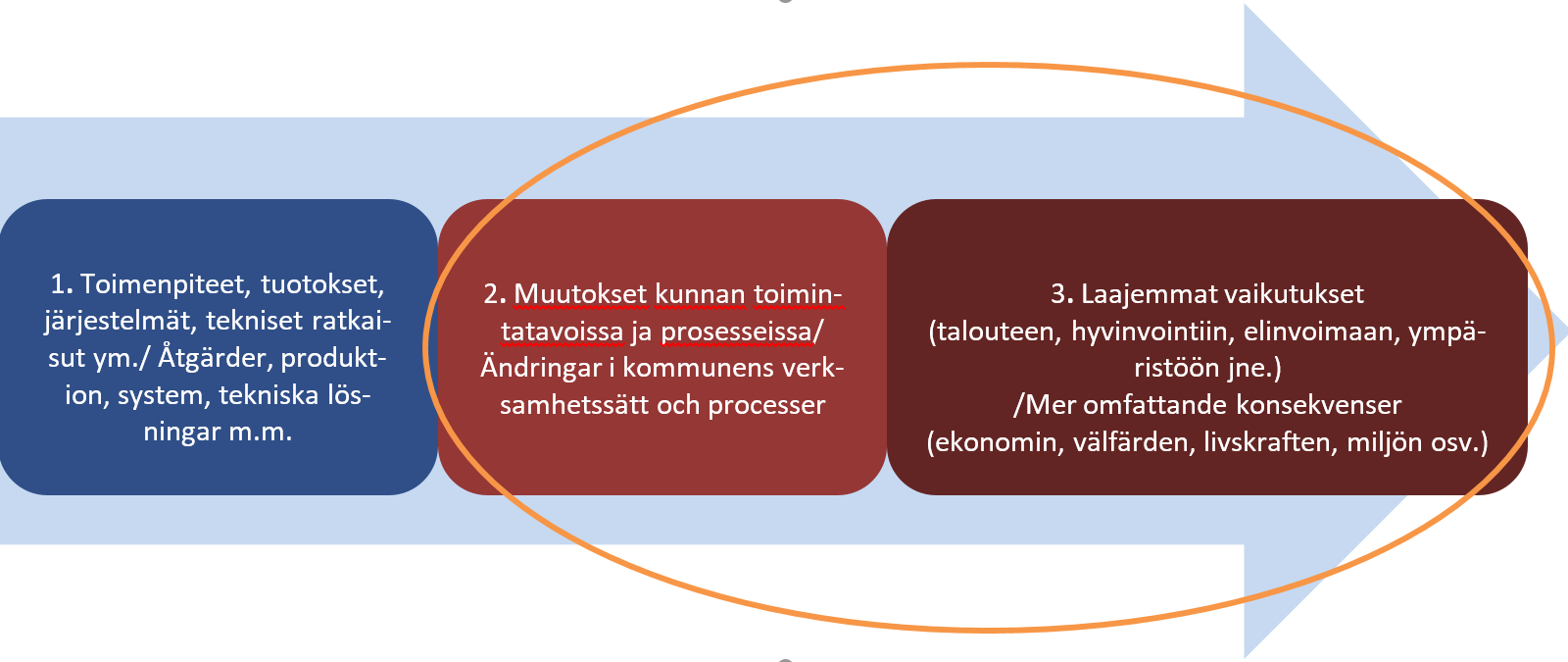 Toimenpiteet ja tuotoksetMitä tuotoksia hankkeessa luodaan ja millaisin toimenpitein niihin päästään?Hankkeen toteutusaikataulu ja toimenpiteiden vaiheistus Muutokset toimintatavoissa ja prosesseissaMillaisen toiminnallisen parannuksen tuotokset saavat aikaan hakukohteessa? Mikä muuttuu kunnan toimintatavoissa ja prosessissa?Miten toimintatapojen ja prosessien muutos johdetaan ja viedään läpi? Miten sitä seurataan?Miten hanke kytkeytyy siihen sitoutuneiden kuntien strategioihin?Hankkeen vaikutuksetMihin laajempiin asioihin toiminnan muutoksella on vaikutuksia?Asukkaiden hyvinvointi paraneeAlueen elinvoima vahvistuuPalveluiden järjestäminen taloudellisesti, sosiaalisesti ja ympäristöllisesti kestävällä tavalla edistyyKuntien talous vahvistuuEriarvoisuus tai syrjäytyminen väheneeOsallisuus paraneeYmpäristön tila paranee tai päästöt vähenevätMuu, mikä?Perustelut vaikutuksista (kysymys 13)Hankkeella saavutettavat taloudelliset vaikutukset ja kustannussäästöt.Taloudelliset vaikutukset voivat myös tarkoittaa uusia pysyviä kustannuksia. Arvio hankkeen taloudellisista vaikutuksista ja kustannussäästöistäOvatko vaikutukset ja säästötkertaluonteisiapysyviäsekä ettäMillä mekanismilla vaikutukset ja säästöt syntyvät? Millä aikataululla vaikutusten ja säästöjen odotetaan syntyvän?Miten vaikutusten ja säästöjen syntymistä seurataan?Millaiset päätökset hankkeen toteuttamisesta on tehty ja koska? Hakijakunta/hankehallinnoija:<kunta A><kunta B><kunta C>jne.Mitkä ovat hankkeen toteuttamisen merkittävimmät riskit? Organisoitumiseen ja prosessiin liittyvät riskit, millaiset:Aikatauluun liittyvät riskit, millaiset:Kuntien päätöksentekoon ja toimintakulttuuriin liittyvä riskit, millaiset:Resursointiin, osaamiseen tai kustannusarvioon liittyvät riskit, millaiset:Tekniset riskit, millaiset: Toiminnan tehostumishyötyä ei saavutetaHanke luo pysyvä kustannuksia, jotka eivät tehosta toimintaaMuut riskit, millaiset:Tulosten jakaminen ja aiempien kokemusten hyödyntäminenOnko hankkeen pohjana hyödynnetty muiden kuntien tekemää työtä?Kyllä, mitä?Ei, miksi?Voidaanko hankkeen oppeja ja lopputuloksia hyödyntää ja monistaa muissa kunnissa? Miten?Millainen suunnitelma hankkeeseen sisältyy näiden kokemusten ja tiedon jakamiseksi?Minkä hankkeella tavoiteltavien tulosten arvioitte olevan sellaisia, että ne tulisi ottaa käyttöön muissa kunnissa?Luoko hanke edellytyksiä kuntien väliselle yhteistyölle (esimerkiksi tiedon yhteiseen käyttöön)?Ketkä ovat tulosten hyödynsaajat ja miksi?Minkälaisia toimenpiteitä kunnat aikovat tehdä tulosten laajemmaksi levittämiseksi?Keiden tahojen tulisi olla mukana? Hyödynnettävät yhteistyöverkostotMinkälaisia resursseja se edellyttäisi?Mitä kanavia ja toimintatapoja levittämiselle tarvitaanAikatauluKansallisten palvelujen hyödyntäminen, yhteiskäyttöisyys, lainsäädännön vaatimuksetKuvaa hankkeen suhde ja riippuvuudet muihin samaan kokonaisuuteen liittyviin keskeisiin valtakunnallisiin tai alueellisiin hankkeisiin ja niiden toteutukseenHyödynnetäänkö hankkeessa kansallisia yhteisiä palveluja, kuten sähköisen asioinnin tukipalveluja (Suomi.fi-palvelut)?a) Mitä rakennetun ympäristön tiedon yhteisiä määrityksiä tai muita yhteisiä tietomäärityksiä hankkeessa hyödynnetään Yhteentoimivuusalustalta? (kysymys tarkoitettu 3a-kohdan valinneille)b) Mitä digitaaliseen turvallisuuteen liittyvissä hankkeissa sovellettavissa olevia tietomäärityksiä hankkeessa hyödynnetään Yhteentoimivuusalustalta? (kysymys tarkoitettu 3b-kohdan valinneille)Mitä uusia, Yhteentoimivuusalustalle kuvattavia sanastoja, koodistoja ja tietomäärityksiä hankkeessa syntyy?Miten arkistoinnin ja digitoinnin osalta noudatetaan Kansallisarkiston määräyksiä ja ohjeita? Kuinka varmistetaan digitaalisten palvelujen sisältöjen havaittavuus ja ymmärrettävyys sekä käyttöliittymien ja navigoinnin hallittavuus ja toimintavarmuus saavutettavuusvaatimusten mukaisesti? (Laki digitaalisten palvelujen tarjoamisesta 306/2019)Onko hankkeessa tehty EU:n yleisen tietosuoja-asetuksen (GDPR) 35 artiklan mukainen tietosuojaa koskeva vaikutustenarviointi? kylläEi, miksi?liiteMiten hankkeeseen mahdollisesti liittyvät riskit esimerkiksi henkilötietojen käsittelyn osalta on tunnistettu ja kuinka tunnistettuihin riskeihin on varauduttu? Hankkeen talousarvioKustannuksetArvioikaa seuraavien hankkeessa mahdollisesti syntyvien kustannusten suuruus euroina ilman arvonlisäveroahenkilöstökustannukset;ostetun tai käyttöluvalla hankitun tutkimuksen, tietämyksen sekä konsultoinnin ja vastaavien palveluiden kustannukset, joita käytetään yksinomaan hanketta varten;matkakustannukset;toimitilojen vuokrat;muut toimintakustannukset, mukaan lukien suoraan hankkeesta aiheutuvat materiaalien, tarvikkeiden ja vastaavien tuotteiden kustannukset.Arvonlisäverottomat kokonaiskustannuksetKuvatkaa tarkemmin, mistä asioista syntyvät kustannukset muodostuvat: Rahoitus (projektin tulot)Arvioikaa hankkeen rahoitus euroina arvonlisäverottomista kustannuksista euroinaDigitalisaation kannustinjärjestelmästä haettava (voi olla enintään 85 % arvonlisäverottomista kustannuksista)Osallistujakuntien rahoitusosuusMuu rahoitus, mikä<tyhjiä kenttiä täytettäväksi><tyhjiä kenttiä täytettäväksi> Hankkeen kokonaisrahoitus arvonlisäverottomista kustannuksistaOnko hanke tai sen aikaisempi vaihe saanut ulkopuolista rahoitusta?Hankkeen vastuuhenkilön yhteystiedotetunimisukunimisähköpostipuhelinnumero